Fluvanna Free Library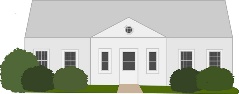 2024 Book Club ChallengePromptBookAuthorDate CompletedAt least 4 different Points of ViewsA book about siblingsFeatures an oceanA banned bookA grieving characterA book with a green spineA title starting with KA book whose first word is “the”A Smelly Book (Bibliosmia)Related to the word waterTitle matches lyrics in a songIncludes a funeralA cover with tools on itSet in a city with a letter KRecommended by another authorHas a character with the same name as youPublished in 2024Similar to another bookThe other book with a similar plotA book read using Libby